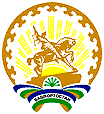                Р Е Ш Е Н И Е30 июня 2021 год                                                                                  № 6/23-5г. БлаговещенскО досрочном сложении полномочий члена участковой избирательной комиссии избирательного участка № 1480 с правом решающего голоса Заманова Р.А.В соответствии с пунктом 6 статьи 29 Федерального закона «Об основных гарантиях избирательных прав и права на участие в референдуме граждан Российской Федерации», частью 2 статьи 29 Кодекса Республики Башкортостан о выборах и на основании заявления Заманова Роберта Альбертовича территориальная избирательная комиссия муниципального района Благовещенский район Республики Башкортостан решила:1.Освободить Заманова Роберта Альбертовича от обязанностей члена участковой избирательной комиссии избирательного участка № 1480 с правом решающего голоса до истечения срока его полномочий.2. Направить настоящее решение в участковую избирательную комиссию избирательного участка № 1480.Контроль за исполнением настоящего решения возложить на председателя территориальной избирательной комиссии муниципального района Благовещенский район Республики Башкортостан Романенкову Т.В.Председатель                                                                               Т.В. РоманенковаСекретарь                                                                                            Н.Н. АносоваРЕСПУБЛИКА БАШКОРТОСТАНтерриториальная избирательная комиссия муниципального района Благовещенский район БАШҠОРТОСТАН РЕСПУБЛИКАҺЫ       Благовещен районы муниципаль       районының территориаль һайлау комиссияһы 